Tirpude College of Social Work , Civil Lines Sadar, Nagpur ( M.S.)2016-2017The Annual Quality Assurance Report (AQAR) of the IQACThis report is a compilation of detail  tangible results achieved in key areas, specifically identified by the institutional IQAC at the beginning of the academic year. The AQAR is sketch of  detail results of the perspective plan worked out by the IQAC. Part – A1. Details of the Institution1.6 Accreditation Details1.7 Date of Establishment of IQAC :   8/12/20121.8 AQAR for the year (for example 2010-11) :- 2016-171.9 Details of the previous year’s AQAR submitted to NAAC after the latest Assessment and Accreditation by NAAC ((for example AQAR 2010-11submitted to NAAC on 12-10-2011)AQAR  Online 1st oct.2012AQAR___26 August 2013AQAR___4th October 2014AQAR___24 August 2015AQAR      31 December 2018 1.10 Institutional Status1.11 Type of Faculty/Programme: - Others   (Specify)           Social Sciences (Social Work) :- BSW & MSW Post Graduate Diploma in Youth Development in partnership with Rajiv Gandhi National Institute of Youth Development, Chennai, (TN) 1.12 Name of the Affiliating University (for the Colleges):- Rashtra Sant Tukdoji Maharaj,Nagpur 							     University, Nagpur1.13 Special status conferred by Central/ State Government-- UGC/CSIR/DST/DBT/ICMR etc 			UGC-Identified as College with Potential for Excellence2. IQAC Composition and Activities2.12 Has IQAC received any funding from UGC during the year?    Yes    If yes, mention the amount  --   3 Lakhs for 12th Plan 2.13 Seminars and Conferences (only quality related)         (i) No. of Seminars/Conferences/ Workshops/Symposia organized by the IQAC    Total Nos.-5        International-0       National-0               State-0              Institution Level-5       (ii) Themes—preparation for NAAC visit, Facing the NAAC, SAHAYOG cluster Cultural Meet, Improving   Office administration, SWOC analysis.2.14 Significant Activities and contributions made by IQAC – For overall quality enhancement various programmes and initiatives were undertaken as following :The College is identified by The UGC as College with Potential for Excellence.  Preparation for 3rd cycle of  NAAC.Total 4 programmes including Intercollegiate Cultural Meet through SAHAYOG Cluster. The Cultural meet is the first of its kind among social work colleges in India. SWOT analysis  were undertaken by the IQACReport preparation2.15 Plan of Action by IQAC/Outcome :- Yes         The plan of action chalked out by the IQAC in the beginning of the year towards quality                    enhancement and the outcome achieved by the end of the year * * Attach the Academic Calendar of the year as Annexure. 2.15 Whether the AQAR was placed in statutory body    :     Yes                Was shared with   Management and college development committee 	         Part – BCriterion – I1. Curricular Aspects   1.1 Details about Academic Programmes1.2   (i) Flexibility of the Curriculum: Core/Elective option / - 2 Semester         (ii) Pattern of programmes:1.3 Feedback from stakeholders* --Feedback from all the stakeholders was obtained including   Alumni  ,  Parents ,  Employers, students etc.   (On all aspects)  Mode of feedback     :   Meetings ,  Manual paper pencil feedback form for students’ feedback Whether there is any revision/update of regulation or syllabi, if yes, mention their salient aspects. :- Yes Board of Studies in  Social Work RTM Nagpur University organized University level consultations in collaboration with Tirpude College of Social Work on framework of social work curriculum for C.S.W., UG, PG, M.Phil in Social Work and Master of Labour Studies. Our faculty was nominated on the core Committee of Department of continuing and Adult Education of RTM Nagpur University to prepare a syllabus for certificate course on Research Methodology for Social Sciences.Any new Department/Centre introduced during the year. If yes, give details.:- No Criterion – II2. Teaching, Learning and Evaluation2.1 Total No. of permanent faculty		2.2 No. of permanent faculty with Ph.D.2.3 No. of Faculty Positions Recruited (R) and Vacant (V) during the year	2.4 No. of Guest and Visiting faculty and Temporary faculty –Nil 2.5 Faculty participation in conferences and symposia2.6 Innovative processes adopted by the institution in Teaching and Learning:The College faculty undertook innovations at their respective class levels.Encouraged E-Learning Students are motivated to use websites particularly for research and also for preparing their presentation in the class. Group studies and group learning are also encouraged.Field VisitsCompulsory PPT Presentations by students on Social Work Practicum aspectsConducted research Workshops for the students Learning Resources Development was undertaken. OER – Zotero  Students are exposed to various life situations like rural, tribal, urban slums through residential camps and concurrent practice learning.Students performed role plays, street plays and prepared posters on various themes relevant to their curriculum.  Making what's app groups of each class with  students for faster communications , having a page of the college on face book also gives opportunity to keep in touch with the current students and alumni , what’s app group of the staff members of the college is also functional.University Level Program on New Syllabus at Orange City College of Social Work, Nagpur.2.7   Total No. of actual teaching days during this academic year---   2092.8   Examination/ Evaluation Reforms initiated by the Institution (for example: Open Book Examination, Bar Coding, Double Valuation, Photocopy, Online Multiple Choice Questions)- Internal examination committee and social work practicum incharges conducted subject wise written test and viva voce respectively at the end of the session. R.T.M. Nagpur University`s examination pattern pertaining to structure of question papers, time duration and evaluation was strictly adhered to. The students were given feedback on their performance in the written examination.As UG and PG level has semester patterns. Semester I and III exams were conducted before Diwali Vacation & semester II and IV exams were held before summer Vacation.The students were oriented about how to face examination through various programmes, the university evaluation system was explained to first year students particularly.   2.9   No. of faculty members involved in curriculum restructuring/revision/syllabus development          as member of Board of Studies Board of Studies in  Social Work RTM Nagpur University organized University level consultations in collaboration with Tirpude College of Social Work on framework of social work curriculum for C.S.W., UG, PG, M.Phil in Social Work and Master of Labor Studies. Our faculty was nominated on the core Committee of Department of continuing and Adult Education of RTM Nagpur University to prepare a syllabus for certificate course on Research Methodology for Social Sciences.2.10 Average percentage of attendance of students--   75%2.11 Course/Programme wise distribution of pass percentage : 2016-172.12 How does IQAC Contribute/Monitor/Evaluate the Teaching & Learning processes : The college has many committees to monitor the teaching learning process like Academic Planning Committee, time table committee, student’s feedback committee, Committee for stake holders, IQAC takes feedback from such committees and also gives suggestions if required.Review and analyses of results is regularly undertaken by I.Q.A.C.I.Q.A.C. contributes to the teaching learning process by undertaking SWOT/ SWOC and motivating the faculty to use student’s centric, participatory methods of teaching and learning.By undertaking casual informal talks with students of all levels informallyThe IQAC periodically organises faculty development programme on contemporary issues for capacity building.  2.13 Initiatives undertaken towards faculty development     		Following faculty development programmes were organized in the college –2.14 Details of Administrative and Technical staffCriterion – III3. Research, Consultancy and Extension3.1 Initiatives of the IQAC in Sensitizing/Promoting Research Climate in the institution.      By encouraging workshops for students on research and opinion polls in the institute .3.2	Details regarding major projects3.3	Details regarding minor projects3.4	Details on research publications3.5 Details on Impact factor of publications:---- Range, Average, h-index, Nos. in SCOPUS---Nil 3.6 Research funds sanctioned and received from various funding agencies, industry and other organisations     Dr. Keshao Patil  Mr.N.R.Dhurve 3.7 No. of books published    i) With ISBN No. -- 12        Chapters in Edited Books--12                                               ii) Without ISBN No. --	3.8 No. of University Departments receiving funds from ----   UGC-SAP—0, CAS—0, DST-FIST-0, DPE —0, DBT Scheme/funds  N.A3.9 For colleges ---        Autonomy-0,   CPE—Identified by UGC ,  DBT Star Scheme --0                                       INSPIRE—0,     CE –0;  Any Other (specify)--0	     3.10 Revenue generated through consultancy ---  Nil 3.11 No. of conferences organised by the Institute -- Total -16 3.12 No. of faculty served as experts, chairpersons or resource persons-- 113.13 No. of collaboration  :-- International --0       National-3(UGC,ICSSR,RGNIYD)  other – 9 other social work colleges 3.14 No. of linkages created during this year--- 87 3.15 Total budget for research for current year in lakhs :      From Funding agency –39,53,000  ,  From Management of University/College  --0                                                       Total---39,53,000   3.16 No. of patents received this year---3.17 No. of research awards/ recognitions received by faculty and research fellows         Of the institute in the year3.18 No. of faculty from the Institution  who are Ph. D. Guides  --5 ; and students registered under them --09 3.19 No. of Ph.D. awarded by faculty from the Institution – 13.20 No. of Research scholars receiving the Fellowships (Newly enrolled + existing ones) JRF—0;  SRF—0; Project Fellows –0;  Any other—0 3.21 No. of students Participated in N.S.S. events:   University level --150;    State level –4; National level—0;  International level--0                   3.22 No. of students participated in NCC events: University level –0;  State level ; National level --0                    International level  --0  3.23 No. of Awards won in NSS:  University level –0;  State level –1; National level –0;                International level—0 3.24 No. of Awards won in NCC:  University level—1;   State level –2; National level—0; International level—0 3.25 No. of Extension activities organized                University forum--17 ; College forum   -- 36; NCC –0; NSS--26  ; Any other—0    3.26 Major Activities during the year in the sphere of extension activities and Institutional Social Responsibility Though field action projects various programmes and activities on Socially Relevant Issues are conducted regularly, this year also we conducted community surveys, street plays, poster exhibitions, women development programmes. Many programmes on gender sensitisation, legal awareness & skill development programmes were organized by women development centre in the community, for the students and with vulnerable groups. Peace project organized following extension programmes during the year:-1. Celebration of “International Day of Worlds indigenous Peoples” -9th Aug. 2016  Dr. Keshao  Walke2. Orientation/awareness programme on PEACE Project for BSW III and MSW Sem. III students.—9.8.2016 & 22.8.2016 3. Street plays on different social issues –12 & 13 Aug 2016 4. “International Organ Donation Day- Awareness Rally-- 13.8.20165.”State level Samta Prabodhan Vidyarthi Parishad”, Nagpur –21.8.20166. PEACE Project Observed “International Day of Disaster Risk Reduction” in collaboration with NSS & NCDC, Nagpur 13th October7.PEACE Project ”Water Warriors Training” at Tarun Bharat Sangh, Bhikampura, Dist.Alwar, Rajasthan (9-10 Nov 2016 )8) Peace Project- Voters Registration Camp in Prabhag No,6 Takshshila Nagar.9) Peace Project -Adhar Card Registration Camp in Prabhag No.6 Takshshila Nagar.10) PEACE Project-Skill Lab Workshop on “Impact of Plastic on Environment and Waste Management” By Mr. Milind Pagare (Nashik) Dt.4.2.201711) PEACE Project-Awareness camp for farmers of Nanda VillageExtension activities undertaken during the year through CGSCC 1)Skill labs for all the classes (BSW-I,II sem. MSW-I,II sem. BSW-II, BSW-  III, MSW III, IV sem ) (August –September 2016) 2)Helpline Parishechi at Tapovan school (20/8/2016)3) I.Q. testing in Paranjpe school (7/10/2016)4)Counseling of parents of paranjpe school students (4/1/2017)5) Teachers training in Paranjape school (17September 2016)6) Helpline Parikshechi for BSW –II sem.  (20Feb.2016)7)Helpline Parikshechi for Yugantar school (25th Feb 2016)8) Presentation before NAAC(9th March 2017)9) Workshop on calculation of social maturity for BSW I (March 2017) 10)National seminar on Pre-marriage counseling : need of the hour 26th October 2016 ,at  saint ursula convent hall,In collaboration with Bharatiy Stree Shakti ,     Rotary club of Nagpur  11)Niramay bahu uddeshiy sanstha – Discussion on Film – Nil Bate Sannaata (16/12/2016)Criterion – IV4. Infrastructure and Learning Resources4.1 Details of increase in infrastructure facilities:4.2 Computerization of administration and library-- MIS, OPAC, LAN VAN, WI-FI4.3   Library services:4.4 Technology up gradation (overall)Computer, Internet access, training to teachers and students and any other programme for technology up gradation (Networking, e-Governance etc.)  Library Orientation to Students Libman/ OPAC Up gradation MIS Up gradation Website Up gradation and training for all the staff members4.6   Amount spent on maintenance in lakhs :          Criterion – V5. Student Support and Progression5.1 Contribution of IQAC in enhancing awareness about Student Support Services Organisation of first ever University Level Inter- Social Work College Sports Meet through Sahayog Cluster. Increasing the students participation in Intercollegiate and other competitions.    Sensitising various committees for students support like SRC, Sports ,Sahayog  Encouraging Mentoring process Taking feedback from students informally and making necessary changes in college functioning if required, efforts to redress the students grievances. To help the economically weak students through student welfare fund for study tour etc.   Encouraging career counselling and placement activities. Making the overall functioning more sensitive to the needs of students.5.2 Efforts made by the institution for tracking the progression   Continuous analysis of academic and non academic performance of the college. College Development Committee meetings held periodically Through seeking Feedbacks on Teaching,Social Work Practicum review at committee levels Meetings of Stake Holders, Periodical Reviews by PrincipalMonitoring Attendance Special efforts to minimize the dropout rateComparative analysis of the results with university and other college results. Encouraging summer placement and block placements.   5.3 (a) Total Number of students:--      (b) No. of students outside the state --16                (c) No. of international students –Nil       ( d) Men     --111 (41%)   ; women – 158 (59%)Demand ratio   -- 2:3             Dropout --   3.35.4 Details of student support mechanism for coaching for competitive examinations (If any) UGC Sponsored NET/ SET Coaching Centre for SC, ST, OBC Student Students Counselling Centre Organised Capacity Building Programmes For College Students                  No. of students beneficiaries ---269 			5.5 No. of students qualified in these examinations             NET –0;SET/SLET—0; GATE –0;   CAT –0; IAS/IPS etc—0; State PSC –0; UPSC—0;      Others--0                                            5.6 Details of student counselling and career guidanceSkill labs – For BSW-I, II, III MSW semester III & IV ( Med. Psy. S.W)SID to SID University level workshop Mentoring – Individual counselling offered Activities undertaken during the sessionNo. of students benefitted - 365.7 Details of campus placement5.8 Details of gender sensitization programmes  :- 04 in the college and many more through the social work Practicum Activities undertaken during the years Orientation for  all the classes  National seminar on Pre-Marriage Counseling : Need Of The Hour,at  Saint Ursula School , Amrin  hall , In collaboration with bharatiya stree shakti  and Rotary club of Nagpur (26th October 2016)Awareness  Programme on International Women’s Day, at TCSW (8th March2017)Workshop On The  Sexual Harassment of women at Workplace (Prevention, Prohibition and Redressal ),Act,2013 at TCSW,In collaboration with Rajya Mahila Aayog ,Munbai(27th FEB,2017)5.9 Students Activities      5.9.1     No. of students participated in Sports, Games and other events                   State/ University level 03       National level -00                    International level--  00                    No. of students participated in cultural events                   State/ University level   -15 Events and more than 160 students participated                       National level - 01                                 International level-00
5.9.2      No. of medals /awards won by students in Sports, Games and other events     Sports  :  State/ University level                    National level                     International level     Cultural: State/ University level                    National level                     International level5.10 Scholarships and Financial Support5.11    Student organised / initiatives Fairs         : State/ University level                    National level                     International levelExhibition: State/ University level                    National level                     International level5.12    No. of social initiatives undertaken by the students   5.13 Major grievances of students (if any) redressed:   Nil        Criterion – VI 6.  Governance, Leadership and Management6.1 State the Vision and Mission of the institution  Vision:- “To create a knowledge and value based society with a vision of inclusive and sustainable development through qualitative educational empowerment”.Mission :-1) To produce a cadre of professional social workers through value based participatory and democratic social work education.2) To promote competent human functioning for fashioning a responsive and just society.3) To function in the dynamic environment equipping the social work fraternity to handle the impact of globalization and liberalization.4) To serve committed to the cause of social justice and equity5) To undertake human resource development and capacity building programme with and for the stakeholders6.2 Does the Institution has a Management Information System :-   YES6.3 Quality improvement strategies adopted by the institution for each of the following:        6.3.1   Curriculum Development 9 Faculty members are participating in the new curriculum development exercise for UG and few more are also involved in updating of PG curriculum Regular Academic planning committee  meetings to review the curriculum needs Focus on connecting  field and theory        6.3.2   Teaching and Learning Through SAHAYOG cluster college has initiated exercises for teachers to bring uniformity in research process and social work practicum; as a result two workshops were conducted in which faculty members of 9 social work colleges participated.  Learning Resources Development was undertaken in the form of poster making on the theme of mental illness and empowerment of women. Continuous follow up for reducing dropout rate and absenteeism in the class To offer enriching learning & use of student centric methods and AV Material Various committees to monitor the teaching learning process and outcome  In order to prepare institutional level repository of teaching learning material the work has been undertaken        6.3.3   Examination and Evaluation Annual pattern for BSW II and Final and semester pattern for BSW I and MSW are followed, There is fair and impartial assessment of the students . University examination as per the time table So has to orient and help the students, college level examinations are conducted on the university pattern   for theory papers  Practice Viva voce is conducted for research and social work practicum (at semester III and IV)Midterm evaluations and self evaluation by the students regarding social work practicum are the innovation of the college       6.3.4   Research and DevelopmentProposal for getting sanction to the Ph.D. Research centre has been sent to the University. Organising various orientation programmes for students Encouraging teaching staff members to undertake various research projects like monitoring schemes by networking with funding & Research  agencies , Has established Research cell for guiding Research scholars Participation of faculty and students in various seminar/ Workshops/ Orientation programme / Refresher Course & Various DeliberationOrganising Various programmes in the college by inviting field expertsWe propose to undertake the research as mentioned in CPE proposal. 6.3.5   Library, ICT and physical infrastructure / instrumentationFormation of Library committee Updating the system and software in the Library Organising various activities like orientation of software ( OPAC ) , Inflibnet  etc. Maintaining  Wi-Fi  facility for Internet Orientations to each class about the facilities in the libraryOrientation about the E- resources in the library to the staff members. Renovation of Principal cabin and IQAC  6.3.6   Human Resource ManagementPrincipal ,IQAC in-charge take formal and informal reviews  We undertake systematic planning for better human resource utilization and management . Use of  Bio Matrix , CCTV Cameras , Social Networking Sites , MIS, SEVARTH  for effective functioning.  Using various Feedback Mechanisms to improve overall functioning is our routine . Regular LMC and CDC meetings for reviewing the functioning ,  all the committees also plan their activities quite in advance .Making what’s up groups of each class with possible students or fast communications ,having a page of our college also gives opportunity to keep in touch with the current students and alumni TCSW Employees Welfare Association has started functioning and more than 5 of the staff members benefited.  Minimal or no grievance matters indicates smooth functioning of the college administration.        6.3.7   Faculty and Staff Recruitment: Nil         6.3.8   Industry Interaction / CollaborationAt Social Work Practicum level through Placement. Collaboration for various activities and programmes is sought.  Through Placement Cell for campus placement we network with industry,Collaboration through various stake holders.   Collaboration for seminars and workshops with funding organisations is sought. Major Minor researches are given funding by agencies like UGC and ICSSR regularly. Networking with more than 87 agencies.We are partner Institution of Rajiv Gandhi National Institute of Youth Development, Chennai  for Post Graduate diploma in Youth Development 6.3.9   Admission of Students –The admission procedure began in the month of June for BSW-I immediately after the declaration of the H.S.C. result. Admission to BSW-II and BSW-III was done soon after the declaration of the results of their respective classes. During the month of July, admission for MSW-I (Semester –I) was undertaken that included a written test and personal interview for the applicants.	The following is the admission position of the students of various levels for the year:6.4   Welfare schemes for  -- Teaching-- GLSI  & Provident Fund and TCSW employees association                                               Non teaching -- GLSI  & Provident Fund and TCSW employees               association                                                    Students-- Financing poor students for study tour by the college   6.5 Total corpus fund generated— Nil6.6 Whether annual financial audit has been done--- Yes 6.7 Whether Academic and Administrative Audit (AAA) has been done? 6.8 Does the University/ Autonomous College declares results within 30 days?For UG Programmes—no For PG Programmes—no 6.9 What efforts are made by the University/ Autonomous College for Examination Reforms? The University is opting for semester pattern of examination for UG level as well, and has initiated the process of reforms. 6.10 What efforts are made by the University to promote autonomy in the affiliated/constituent colleges? –NA 6.11 Activities and support from the Alumni Association The in charge faculty co-ordinated the meeting at the time of NAAC Peer team visit on 9th March 2017. In the meeting many eminent alumni participated who came for the interface with NAAC Peer team from the places like Delhi, Hyderabad Wardha and Bhandara etc . Some alumni supported various activities in the Cultural Meet by Sahayog cluster of which our college is a lead college ,the competitions were held in college premises in which about 11 colleges participated ; the trophies were sponsored by our alumni.  New team of executive was nominated as follows  President –Dr. K.SPatil ,          Vice president –Vilas Shende  Secretary – M.M.Ganwir ,       Treasurer –S.K.Dharmadhikari      Following are the activities supported by the alumni --Block Placement, Study Tour, Placement, Training , Village Camp, Social Work Practicum.Meeting during the NAAC visit was appreciated by the committee.6.12 Activities and support from the Parent – Teacher Association     Parent meeting was  conducted on   17/12/2016. Parents and local guardians of  majority of admitted students attended the meeting and they were apprised about the functioning of the college and status of their wards by the respective class teachers.  Meeting during the NAAC visit was attended by many parents and was appreciated 6.13 Development programmes for support staffSWOT Analysis workshop was organized to take review and augment development process in which the non-teaching staff participated whole heartedly.6.14 Initiatives taken by the institution to make the campus eco-friendly        ‘WORLD EARTH DAY’        ‘World Earth Day’ was observed at Tirpude college of social work on 22nd April 2017. Principal Dr. Keshav Patil addressed the gathering of students, teaching and non-teaching staff on the occasion. Dr. Patil stressed on the need to enhance tree plantation drives in the wake of rising carbon emission in the city. He urged each individual to plant atleast two trees. He also expressed the need of using bicycles to curb rising pollution in the city. He also advised against use of polythene bags and drive awareness campaigns in the communities. The programme was organised by Department of Environmental services of the college. Prof. Mahesh Gautam made introductory remarks and also conducted the proceedings in the event which was well attended by students and staff of the college.Criterion – VII 7. Innovations and Best Practices7.1  Following are some of the events and programmes, which promote best practices among the students and teachers, alumni and present students, teaching and non-teaching staff of the College.Compulsory PPT Presentations by students on SWP aspectsMany community level progrmmes are organized regularly on the theme of legal literacy, family  life, education, personality development, adolescent education, capacity building   programmes for women and various vulnerable groups. Utmost care is taken to impart value education to students and also value based education is the focus of extension programme.Students participation in planning activities like study tour, village camp, annual social gathering and other college activities is encouraged giving maximum scope for creativity and innovations and leadership.Students are motivated to use websites particularly for research and also for preparing their presentation in the class. Group studies and group learning are also encouraged.Students are exposed to various life situations like rural, tribal, urban slums through residential camps and concurrent practice learning,Many gender sensatisation , legal awereness & skill development programmes were organized by women development centre in the community , for the students and with vulnerable groups Mentoring and Counseling students on their personal & academic problems.Encouraged E-LearningAll students were given orientation about OPAC / INFLIBNETand Library Functioning by the Library Department and were encourage to use internet. Book-bank FacilityField Visits Being the  Lead college, IQAC initiated cluster of Social Work colleges in RTM Nagpur University called SAHAYOG for undertaking collaborative activities for the pursuit of excellence and quality enhancement Fund raising drive through students “College with potential for excellence” of the UGC.Permanent affiliation from the Nagpur UniversityDays of national importance are observed by involving students in those programmes.Through various programmes during N.S.S. Special Village Camp and on special days like 15thAugust and 26th January students are encouraged to take part in shramdan activities underlining the dignity of labourNet working with other NGOs, mother NGOs is also a priority while planning for the Field Action Projects and other college activities Active I.Q.A.C. Regular college development committee meetings and Local Managing Committee meeting.7.2  Provide the Action Taken Report (ATR) based on the plan of action decided upon at  the                beginning of the year Plan of Action by IQAC/Outcome towards quality  enhancement      7.3 Give two Best Practices of the institution (please see the format in the NAAC Self-study Manuals)Best Practice No -1Village camp   to MelghatThe ContextVillage camp is an annual feature of the NSS and social work course curriculum. This year being  a Golden Jubilee year, College decided to organise every activity with a difference and impact oriented. Considering this view Camp team decided to organise the special village camp in most vulnerable area of the Vidarbha Region, i.e. popularly known as Melghat. Melghat is a hilly region having 98 % of the population is Tribal’s: comprising Korku, Bhilla and Gonds. In this region livelihood, water scarcity, minimal agricultural activities and lack of education, lack of health facilities, poor health, educational and employment status etc  are some of the prominent issues which need to be addressed  appropriately. Objectives of the camp:Understand the rural social system. To engage the students in micro-level planning exercises, mini research projects in the rural context during the camp, and in concrete tasks towards meeting basic/civic needs of the people in that area. Through experience in group-living, appreciate its value in terms of self-development, interpersonal relationships, sense of organization, time management and taking on responsibilities.Acquire skills in planning, organizing, implementing the campDevelop skills for objective analysis of one’s own work and presenting their experiences in a class room situation. To engage the students in micro-level planning exercises, mini research projects in the rural context during the camp, and in concrete tasks towards meeting basic/civic needs of the people in that area. The processPrior to camp three sessions of orientations and skill lab were conducted as preparatory workshops.  In the orientation students were oriented about the nature of the camp, they were divided in the group and total 12 groups were created of 112 students (all are NSS Volunteers). Each group is given a task to perform daily duties and educational activities on each day. Preparatory work includes knowledge base activities like information about Melghat region, tribal culture, strength and limitations of Melghat and organisational structure and nature of work of Sampoorna Bamboo Kendra. Students were included in the preparatory work of Village camp like transportation arrangements, poster preparation for Exhibition, preparing street plays and other arrangements for the camp.Hurdles Encountered : 	Despite the activity being important and unique in its own, the same cannot be undertaken in continuity on regular basis considering the distant location and commitment to other academic engagements.  Evidence of Success Survey on financial and water literacy and its analysisMarket survey to understand Rural and Tribal EconomyStreet playsProgramme with Ashram SchoolPoster ExhibitionHealth Check up camps at 4 villages around 400 people were get benefited from this campSipana Walk around 11 kilometres walk through Sipana River and efforts has been made to understand Water, community, agriculture, environment, forest, animals (Jal, Jangal, Bhu, Jan, Nabh, Pashu sampada) Cultural Exchnage with villagers Methods usedBrain StormingPostersLearning Experiences for the studentsStay with live role model of professional social workers Students learn to prepare survey reports through various methodsManage the programmes with locally available materialCoping with adverse environment Finding solutions from difficult circumstances Another noteworthy success is the water level of sipana river and of the near by villages has improved. Resources RequiredRegular interactions and collaboration with local government and Non- Government organisations. Great amount of young energy is also required to fulfil the objectives which is derived  from the two student units of the N.S.S. Co operation from local residents and leaders is also  vital for success of the event.Best Practice No – 2 Successful Third Cycle of NAAC.Goal:-  Tirpude College of Social Work being the pioneer college of social work has been in the field for more than 50 years and has produced  thousands of social work professional. We have been catering to the personal and professional growth and development goals through carrier counselling and placement cell activities since many years even prior to NAAC assessments. The main goal is to offer training and opportunities to produce efficient cadre of professionals ready to face the challenges of globalisation, privatisation and liberalisation committed to the cause of social justice and equity. The ContextThe IQAC in the college contributes significantly to institutionalising the quality assurance strategies and processes. Annual academic planning, development, reviewing teaching-learning process, structures and methodologies of operations and learning outcomes at periodic intervals is done through the IQAC. It is a significant institutional self assessment tool to obtain stakeholders’ feedback ensuring quality education in the college. Objectives:The college, with the initiative of its IQAC  prepared for its IIIrd cycle of NAAC accreditation after securing consecutive ‘A’ grades in the first two cycles with the following objectives:To ensure that the quality of teaching programs is well documented, verifiable and assessable.To facilitate access to information for all stakeholders.To promote a process of continuous improvement in all academic, co-curricular and extra-curricular activities of the college. The process:Preparation of documentation, annual report, AQAR on line and off line, SSR preparation, Sending LOI Completing the formalities for the NAAC 3rd cycle of assessmentCoordinating the NAAC visit  Preparations throughout the year ,without availing the vacations, to facilitate  NAAC peer team visit from 8th March  to 11th March 2017   Problems Encountered:The college was  closed to the time frame for getting the cycle completed.As per the practice, three Time Slots conveyed by the college to the NAAC office were not confirmed and the college was given different Time Slot from the office which caused a little inconvenience. Evidence of Success:Completed third cycle of NAAC assessment. On the activities involved in the process were performed successfully with due cooperation from all the stakeholders during the peer team visit. These sincere efforts from all quarters resulted in securing ‘A +’ Grade for the college with CGPA of 3.51.           Resources RequiredAll the stakeholders namely management of the college, faculty, admin. Staff, students, alumni, agency supervisors, university authorities, GOs and NGOs provided all possible help during the entire process. Visits of eminent academicians for guidance leading to the peer team visit helped immensely in securing the outcome. Students of the college were a very good resource in conducting exhibition, cultural events and various activities during the peer team visit.8. Plans of institution for next yearThe college has earmarked certain plans and strategies for the academic session 2017-18, which could be given as follows.To prepare new academic calendar for the session 2017-18.To implement various schemes sanctioned under the “College with potential for   excellence”. To organize orientation programmes for faculty for effective implementation of semester pattern at under graduate level. To prepare repository of teaching material /notes /AV material, if possible prepare our own Open educational resource.  To organize skill labs, extension activities through field action projects.To further improve the results, reduce the drop outs at entry points.   To organize national and international seminars.  To organize faculty development programmes for teaching & non teaching staff, also send the faculty members for orientations and refresher courses as is a mandatory requirement for their further placements.To start course in Research Methodology recognized by RTM Nagpur University.To encourage use of statistical analysis software like SPSS in researches, to organize workshop to orient staff and students. To organize various extension and collaborative activities through various field action projects.To strengthen the  placement activities To organize various activities for students support programs through college and SAHAYOG cluster.Sahayog cluster activities to focus on core values and networking.To start training in CASW (Computer application in social work) for UG and PG students. To organize library orientation programmes for the students.To execute the Minor/Major Research Projects and also prepare new proposals   and organize opinion polls on current issues. To organize various programmes in collaboration with Alumni Association. To undertake programmes and activities based on emergent needs.To obtain feedback from all the stakeholders.To focus on core values while organizing programmes.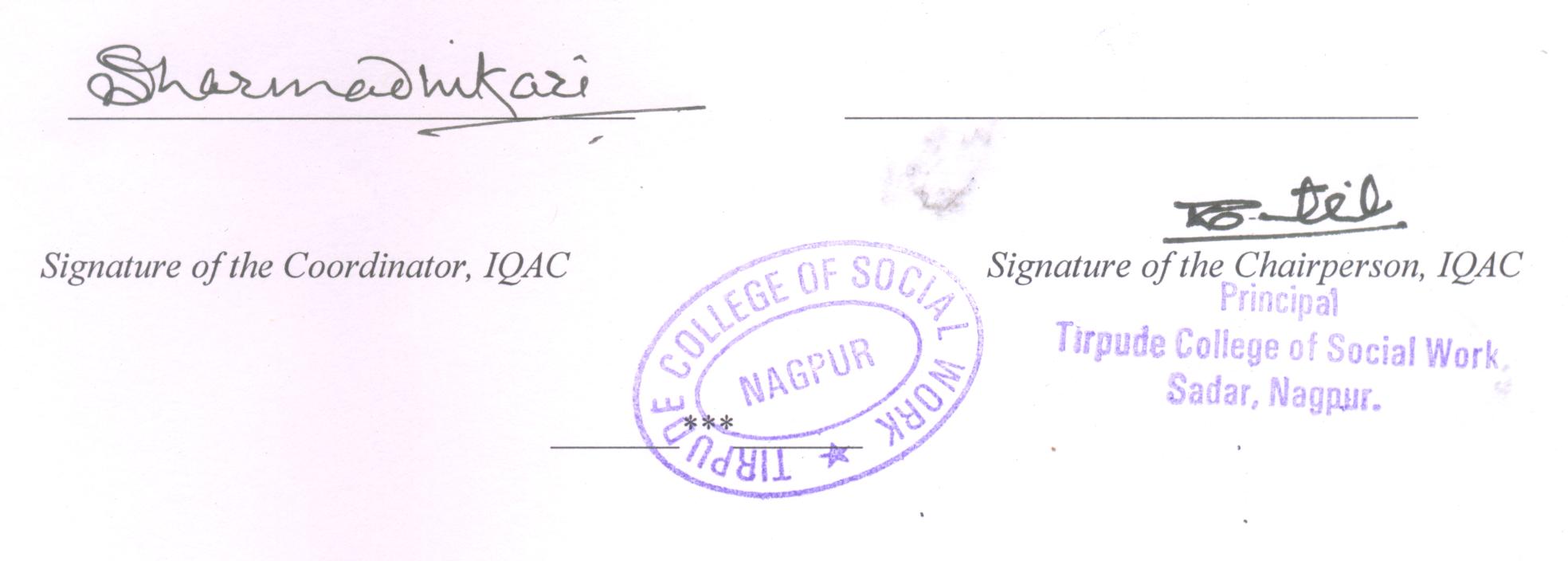 Annexure – I The APC prepared academic calendar for the year 2016-17 as follows.1.1 Name of the InstitutionTirpude College of Social Work 1.2 Address Line 1Civil Lines,        Address Line 2Sadar       City/TownNagpur	        StateMaharashtra         Pin Code440001        Institution e-mail addresstcsw@rediffmail.com        Contact Nos.0712-2524703        Name of the Head of the Institution:Dr. Keshao S. Patil          Tel. No. with STD Code: 0712-2524703        Mobile:09890171364        Name of the IQAC Co-ordinator:                      Mrs. Swati K. Dharmadhikari         Mobile:                 09011598282,09422806749        IQAC e-mail address: Iqac.tcsw@gmail.com1.3 NAAC Track IDMHCOGN106321.4 NAAC Executive Committee No. & Date:EC/57/RAR/50 dated 30 Nov.2011.1.5 Website address:www.tcsw.edu.in      Web-link of the AQAR:http://www.tcsw.edu.in/iqac.htmlSl. No.CycleGradeCGPAYear of AccreditationValidity Period11st CycleA20045years 22nd CycleA3.0520115years33rd CycleA+3.5120177Years      UniversityState   Affiliated CollegeYesConstituent CollegeNo     Autonomous college of UGCNoRegulatory Agency approved Institution    Yes    Type of InstitutionCo-education , Urban	Financial StatusUGC 2(f)2.1 No. of Teachers52.2 No. of Administrative/Technical staff 22.3 No. of students		22.4 No. of Management representatives12.5 No. of Alumni	22. 6  No. of any other stakeholder and 		        community representativesAlumni representatives are the stakeholders representing community2.7 No. of Employers/ Industrialists-2.8  No. of other External Experts012.9 Total No. of members132.10 No. of IQAC meetings held:-                             182.11 No. of meetings with various stakeholders:Faculty -12,  Non-Teaching Staff -08, Students  -02, Alumni-03, Agency supervisors-3 ,Parents-03, Sahayog Cluster - 06	                       Action Plan AchievementTo prepare new academic calendar for the session 2016-17.APC prepared the calendarTo prepare ADDENDUM TO SSR and send LOI for NAAC 3rd cycle of assessment. ADDENDUM TO SSR accepted, visit of peer team on 9th, 10th & 11th March 2017To implement various schemes sanctioned under the scheme “College with potential for   excellence”. The communication regarding final allocation  received , Funds are yet to be receiveTo start implementing the Post Graduate Diploma Course in Youth Development in collaboration with Rajiv Gandhi Institute for Yoth Development, Chenai.  As the syllabus & study material is not received batch could not be startedTo organize series of programmes to celebrate golden jubilee of the institute.Series of programmes have been undertakenTo organize orientation programmes for facutlty for effective implementation of semester pattern at under graduate level. College level meetings through APCProgrammes through Sahayog Cluster heldTo prepare repository of teaching material /notes /AV material, if possible prepare our own Open educational resource.  OER-Zotero is functional. Have many ebooks & notes of FacultyTo organize skill labs, extension activities through field action projects.Organized more than 80 programmes through various committees To further improve the results, reduce the drop outs at entry points.. continuously   following up with students, parents.To organize national and international seminars.National, International Seminars heldTo organize faculty development programmes for teaching & non teaching staff, also send the faculty members for orientations and refresher courses as is a mandatory requirement for their furher career placements.FDP organized workshop for Non teaching  staff membes. To start course in Research Methodology recognized by RTM Nagpur University.We have got recognition for Research Cell from RTM Nagpur UniversityTo encourage use of statistical analysis software like SPSS in researches, to organize workshop to orient staff and students. Workshop organizedTo organize various extension and collaborative activities through various field action projects.Many activities organizedTo strengthen the  placement activities Placement Cell has organized 06 programmesTo organize various activities for students support programs through college and SAHAYOG cluster.Sahayog Cultural meet was successfully organizedSahayog cluster activities to focus on core values and networking.We have focussed on some core values.To start training in CASW (Computer application in social work) for UG and PG students. Started trainingTo organize library orientation programmes for the students.Library orientations are organized regularlyTo execute the Minor/Major Research Projects and also prepare new proposals   and organize opinion polls on current issues. 4 proposals submitted ongoing projects 4To organize various programmes in collaboration with Alumni Association. Alumni visited college as expert, sponsored prizeTo undertake programmes and activities based on emergent needs.I.C.C. Orientation opinion polls, EVS projects undertakenTo obtain feedback from all the stakeholders.Meetings were organizedTo focus on core values while organizing programmes.Contribution to National Development- 18 programmesFostering global competencies -11Inculcating value system -35Promoting use of tech -07Quest for Excellence -23NAAC 3rd cycle to be completedPeer team visit scheduled, college earned A+ grade in the accreditation cycle applicable for 7 yearsLevel of the ProgrammeNumber of existing  ProgrammesNumber of programmes added during the yearNumber of self-financing programmesNumber of value added / Career Oriented programmesPh.D01---PG01---UG01---PG Diploma-01--Advanced Diploma----Diploma----Certificate----Others----Total0301--InterdisciplinaryInnovativePatternNumber of programmesSemester02TrimesterAnnual01TotalAsst. ProfessorsAssociate ProfessorsProfessorsOthers1812051.....Asst. ProfessorsAsst. ProfessorsAssociate ProfessorsAssociate ProfessorsProfessorsProfessorsOthersOthersTotalTotalRVRVRVRVRV-2--------No. of FacultyInternational levelNational levelState levelRegional level College LevelAttended Seminars/ Workshops18(100%)18(100%)918(100%)18(100%)Presented papers467--Resource Persons21718(100%)1Title of the ProgrammeTotal no. of students appearedDivisionDivisionDivisionDivisionDivisionTitle of the ProgrammeTotal no. of students appearedDistinction %I %II %III  %Pass %BSW I Sem693%13%35%51%BSW II Sem682%25%18%-44%BSW II393%26%46%-74%BSW III44-27%34%-61. %MSW Ist  semester 607%73%2%-82%MSWIInd semester cbcs5910%66%2%-78%MSWIIIrd semester572%60%14%-76%MSWIIIrd semester55-36%56%-92%Faculty / Staff Development ProgrammesNumber of faculty
benefittedRefresher courses-UGC – Faculty Improvement Programme1HRD programmesAll staff membersOrientation programmes-Faculty exchange programme-Staff training conducted by the university-Staff training conducted by other institutionsAdministrative staffSummer / Winter schools, Workshops, etc.-Others seminars and workshop at other collegesAll staff members got the chance Theme Duration & DateInternational Yoga Day 21 June 2016 World Population Day11-07-2016World Indigenous Day09-08-2016World Tuberculosis Day25-08-2016“Eye donation by Saksham” awareness30-08-2016Drug Addiction  Among Youth08-10-2016Alcoholism and drug addiction awareness programe 2 Feb.2016Small State my Experience20-10-2016Pre Recruitment training in Police Awarness Program13-02-2016Interface meeting with Dr. Lucinda Ramberg(Anthropology) U.S.A.10-01-2017Sexual harassment at work place27-02-2017Wasundhara din 22/4/2017One day regional workshop on ‘Sampling design and use of SPSS14th July, 2016Workshop on Implementation of New Curriculum14th Sept., 2016Workshop on preparation for NAAC 19th Aug. 2016One day Interdisciplinary National Seminar on ‘Pre Marriage Counseling Need of the Hour’.26th October, 2016.One day National Seminar on ‘Infatuation and Effects in the Context of Love and Attraction Among  Youth’.9th February, 2017.One day 3rd International Interdisciplinary Conference on ‘United Nations Sustainable Development Goals 2030 and Development of the Weaker Sections in India7th January 2017Two day Interdisciplinary National Seminar on ‘Water Security in India: Indigenous Practices, People’s Participation and Sustainable Community Development’.1st and 2nd October, 2016.CategoryNumber of PermanentEmployeesNumber of VacantPositionsNumber of permanent positions filled during the YearNumber of positions filled temporarilyAdministrative Staff0302--Class IV Staff 07Technical Staff(Library) 05---CompletedOngoingSanctionedSubmittedNumber----Outlay in Rs. Lakhs----CompletedOngoingSanctionedSubmittedNumber--1-Outlay in Rs. Lakhs--125000/--InternationalNationalOthersPeer Review Journals424Non-Peer Review Journals---e-Journals---Conference proceedings12TopicDurationSponsoring authority Allocated Amount Amount Received till date Present status The Nature ,Extent and causes of the Domestic Violence against WomenTwo  yearICSSR SponsoredRs.06,00,000/Rs.3,00,000/Ongoing TopicDurationSponsoring authority and sanction letter no.  Allocated Amount Amount Received till date Present status A study of improvement in sustainable livelihood of tribal in remote villages Ramtek Block Nagpur district in Maharashtra.1.5 yearsICSSR02/242(ST)/2014-15/ICSSR/RPRDt. 28/10/20145 Lac2 LacOngoing A study of improvement in living conditions of tribal in remote villages in Ramtek Block Nagpur district in Maharashtra.2 yearsICSSR ST-07/2014-15/ICSSR/RPSDt.27/3/201515 LacOngoing Nature of the ProjectDurationYearName of thefunding AgencyTotal grantsanctionedReceivedMajor projects5UGC & ICSSR 38,28,00011,96,000Minor Projects1UGC1.25000-Interdisciplinary ProjectsIndustry sponsoredProjects sponsored by the University/ CollegeStudents research projects(other than compulsory by the University)Any other(Specify)Total539,53,00011,96,000  LevelInternationalNationalStateUniversityCollegeNumber  1 07  020402Sponsoring agencies  IPRA,TCSW.ICSSR,Rotary Club,TCSW.  TCSW.  TCSW,  TCSWType of PatentNumberNationalApplied0NationalGranted0InternationalApplied0InternationalGranted0CommercialisedApplied0CommercialisedGranted0TotalInternationalNationalStateUniversityDistCollege0101FacilitiesExistingNewly createdSource of FundTotalCampus area9.36 acre(Sharing)--9.36 acreClass rooms6 --6 RoomsLaboratories/ Library11Seminar Halls11No. of important equipments purchased (≥ 1-0 lakh)   during the current year.6UGC6Value of the equipment purchased during the year (Rs. in Lakhs)0.76UGC0.76Others0.24--0.24ExistingExistingNewly addedNewly addedTotalTotalNo.ValueNo.ValueNo.ValueText Books629177.0020152559.0026361736.00Reference Books189690.0043500.002213190.00e-BooksJournals203340.002211000.004214340.00e-Journals39000.00327998.00636998.00Digital DatabaseCD & VideoOthers (specify)Total ComputersComputer LabsInternetBrowsing CentresComputer CentresOfficeDepart-mentsOthersExisting523852380410Added--------Total523852380410ICT0.18Campus Infrastructure and facilities0.40Equipments0.15Others0.51Total 1.24UGPGPh. D.Others154115--Last  Year 2015-16Last  Year 2015-16Last  Year 2015-16Last  Year 2015-16Last  Year 2015-16Last  Year 2015-16This Year 2016-17This Year 2016-17This Year 2016-17This Year 2016-17This Year 2016-17This Year 2016-17GeneralSCSTOBCPhysically ChallengedTotalGeneralSCSTOBCPhysically ChallengedTotal97674436--24436905469-269Sr. noProgram/ ActivityDate & VenueSponsored by Coordination & TeamResource PersonNumber /Type of ParticipantsOutcome of the program1Annual Planning Meeting  22 June 2016Placement CommitteePlacement cell membersPlanning for session2Campus Interview –Executives5 May 2016Infocept, Nagpur10 students participated2 students selected3Campus Interview – Surjan society for rural and urban Joint activities6 August 2016Sahyog  Cluster & Placement CellArun DholkeRaju ThoratSocial Work Colleges AlumniTwo candidates selected4Orientation on Livelihood Survey – alumni8 August 2016World Vision, Nagpur Placement CellSushil KaseShailesh JosephAlumni – 10 students selected5Homeless Night Survey9th Sept 2016, Nagpur Municipal CooperationDy. Commission, NMC, Nagpur.30 P. G. Students participatedIdentified 345 homeless person 6Guest Lecture on Job Opportunity in Social Work Sector13 Oct 2016  Dr. Vijay Shignapure-Placement CellSurendra Bisht, alumniTeaching and studentsScenario of Social work Sector 7Program on Career Guidance 19 Oct 2016Roshan Gajbe- Placement CellRahul VaidhyaTeaching and Non Teaching Staff and studentsCareer Options in Government Sector8Campus Interview -Social Worker1 Feb 2017Placement CellSakal Education Society, Nagpur9Guest Lecture- Career Options 17 Feb 2017 Placement CellAnupriya WilliumTeaching and Non Teaching Staff and studentsProfessional Grooming10Road Map to Master of Social Work16 Feb 2017Roshan GajbePlacement CellTithee Ganvir, Poonam Nimje, Shrikant UikeyTeaching and Non Teaching Staff and studentsPreparation of Career and 11Road Map to Career28 April 2017Placement CellDr. Vijay Shignapure, Dr. Shilpa Purank, Mrs. Swati Dharmadhikari, Dr. Deepak Masram44 Students Professional Grooming 12Manager/ executiveApril 2017Placement CellSarthee Public School, Nagpur0402 candidates selected13Orientation ProgramCampus Interview – Case Manager  10 & 12 April 2017Mrs. Swati DharmadhikariPlacement CellTata Trust, Mumbai14 Students ParticipatedIn process14Earn and Learn -R.T.M.N.U. Summer and Winter Examination- Invigilation Winter and Summer 2017Placement CellExamination Supervisor20 students selected15CounsellingAcademic  Session Placement CellTeam of Placement Cell123 students16Display of Vacancies on of  Govt. and Non Govt.Notice Board, Whats App Group   and SMSAcademic  SessionPlacement CellNumber of students knew about career optionsOn campusOn campusOn campusOff CampusNumber of Organizations VisitedNumber of Students ParticipatedNumber of Students PlacedNumber of Students Placed061913616Number of  studentsAmountFinancial support from institution 0000Financial support from government153Rs./- 925263/-Financial support from other sources0000Number of students who received International/ National recognitions0000LevelNo. of studentsNo. of studentsTotalLevelGirlsBoysTotalBSW-I	383270BSW-II241539BSW-III	261945MSW-I362258MSW-II342357Total 	158111269Audit typeExternal External Internal Internal Audit typeYES / NO Agency Yes/NoAuthority Academic YESRTM, Nagpur UniversityYESIQAC, Academic Planning Committee ,Feedback Committee, CDC, LMC, Task Force for syllabus updation AdministrativeYESSocial Welfare Office & Yugantar Education SocietyYESIQAC, Principal & LMC                 Action Plan AchievementTo prepare new academic calendar for the session 2016-17.APC prepared the calenderTo prepare ADDENDUM TO SSR and send LOI for NAAC 3rd cycle of assessment. ADDENDUM TO SSR accepted, visit of peer team on 9th, 10th & 11th March 2017To implement various schemes sanctioned under the scheme “College with potential for   excellence”. The communication regarding final allocation  received , Funds are yet to be receiveTo start implementing the Post Graduate Diploma Course in Youth Development in collaboration with Rajiv Gandhi Institute for Yoth Development, Chenai.  As the syllabus & study material is not received batch could not be startedTo organize series of programmes to celebrate golden jubilee of the institute.Series of programmes have been undertakenTo organize orientation programmes for facutlty for effective implementation of semester pattern at under graduate level. College level meetings through APCProgrammes through Sahayog Cluster heldTo prepare repository of teaching material /notes /AV material, if possible prepare our own Open educational resource.  OER-Zotero is functional. Have many ebooks & notes of FacultyTo organize skill labs, extension activities through field action projects.Organized more than 80 programmes through various committees To further improve the results, reduce the drop outs at entry points.. Continuously following up with students, parents.To organize national and international seminars.National, International Seminars heldTo organize faculty development programmes for teaching & non teaching staff, also send the faculty members for orientations and refresher courses as is a mandatory requirement for their further career placements.FDP organized, workshop for Non teaching for staff members.To start course in Research Methodology recognized by RTM Nagpur University.We have got recognition for Research Cell from RTM Nagpur UniversityTo encourage use of statistical analysis software like SPSS in researches, to organize workshop to orient staff and students. Workshop organizedTo organize various extension and collaborative activities through various field action projects.Many activities organizedTo strengthen the  placement activities Placement Cell has organized 06 programmesTo organize various activities for students support programs through college and SAHAYOG cluster.Sahyog Cultural meet was successfully organizedSahayog cluster activities to focus on core values and networking.We have focused on some care values.To start training in CASW (Computer application in social work) for UG and PG students. Started trainingTo organize library orientation programmes for the students.Library orientations are organized regularlyTo execute the Minor/Major Research Projects and also prepare new proposals   and organize opinion polls on current issues. 4 proposals submitted. Ongoing projects 4To organize various programmes in collaboration with Alumni Association. Alumni visited college as expert, sponsored prizesTo undertake programmes and activities based on emergent needs.I.C.C. Orientation opinion polls, EVS projects undertakenTo obtain feedback from all the stakeholders.Meetings were organizedTo focus on core values while organizing programmes.Contribution to National Development- 18 programmesFostering global competencies -11Inculcating value system -35Promoting use of tech -07Quest for Excellence -23NAAC 3rd cycle to be completedPeer team visited on 9,10 and 11th March 2017 and the college got  A+ grade in the accreditation S. N.ActivitiesDates1.Reopening of College 15th June 20162. Completion of Admission Procedure BSW I, BSW II, BSW IIIMSW  ( I SEM & II th SEM )MSW II ( III SEM & IV th SEM )04th July 2016IIIrd Week of June 20163.Submission of Teaching Plan (to APC) by Teachers & Social Work Practicum16th July 2016 onwards4.Commencement of theory classesBSW I, BSW II, BSW IIIMSW III Sem MSW   I SEM 1st  July 2016 29th June . 20166th July 20165.1st Acaemic Session Up to 27th oct..20166.Winter Vacation28th Oct, 2016 to 27th Nov.167.External Viva exam. (Sem III)As per Uni. Schedule8.End of Sem I & III27th Oct .20159.Commencement of 2nd academic session From 28th November 201610.Village Camp, Educational Tour As per the Decision of Staff Council.11.Annual Sports & Social Gathering As per the Decision of Staff Council.12College Examination BSW I & BSW IIIBSW II, MSW I, MSW IIFeb 2017March 201713Completion of theory classesEnd of March 201714Completion of SWP & Viva exam.1st week of April 201715External Viva exam Sem. IvEnd of April 201716End of the Session 30th April 2017